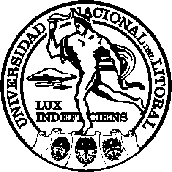 CARRERAS DE POSGRADO “MAESTRÍA EN DIDÁCTICAS ESPECÍFICAS”FICHA DE PREINSCRIPCIÓNFecha: …………..Datos de identidadApellido: Nombres:Fecha de nacimiento:Tipo y Nº de documento:Domicilio particular:	Localidad:Provincia:	Código postal:Característica telefónica:	Teléfono/s (fijo y celular): Email:Estudios universitariosTítulo obtenido:Universidad que lo otorgara:Duración del plan de estudio:Función docente en instituciones educativasInstitución Educativa en la que se desempeña:Carrera:Asignatura:Cargo (titular, adjunto, JTP, etc):Dedicación (exclusiva, semi o simple):Carácter (Ordinario o interino):Antigüedad docente (expresada en años):Otros estudios terciarios, posgrados, tareas de investigación:Universidad Nacional del LitoralFacultad de Humanidades y Ciencias¿Es Docente de la Facultad de Humanidades y Ciencias?SINO